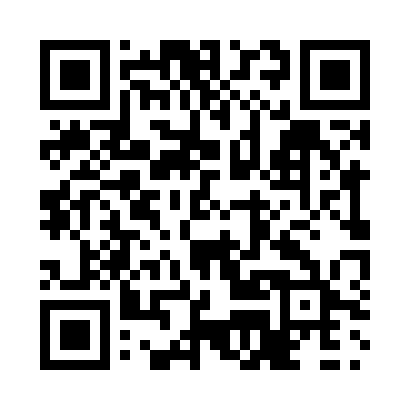 Prayer times for Blubber Bay, British Columbia, CanadaWed 1 May 2024 - Fri 31 May 2024High Latitude Method: Angle Based RulePrayer Calculation Method: Islamic Society of North AmericaAsar Calculation Method: HanafiPrayer times provided by https://www.salahtimes.comDateDayFajrSunriseDhuhrAsrMaghribIsha1Wed4:055:541:156:218:3810:282Thu4:025:521:156:228:3910:303Fri4:005:511:156:238:4110:324Sat3:575:491:156:248:4210:355Sun3:545:471:156:258:4410:376Mon3:525:461:156:268:4510:407Tue3:495:441:156:278:4710:428Wed3:475:431:156:288:4810:449Thu3:445:411:156:288:5010:4710Fri3:425:391:156:298:5110:4911Sat3:395:381:156:308:5210:5212Sun3:375:361:156:318:5410:5413Mon3:345:351:156:328:5510:5714Tue3:325:341:156:338:5710:5915Wed3:295:321:156:338:5811:0216Thu3:275:311:156:348:5911:0417Fri3:245:301:156:359:0111:0718Sat3:225:281:156:369:0211:0919Sun3:215:271:156:379:0311:0920Mon3:215:261:156:379:0511:1021Tue3:205:251:156:389:0611:1122Wed3:205:241:156:399:0711:1123Thu3:195:231:156:409:0911:1224Fri3:195:221:156:409:1011:1325Sat3:185:211:166:419:1111:1326Sun3:185:201:166:429:1211:1427Mon3:175:191:166:439:1311:1528Tue3:175:181:166:439:1411:1529Wed3:175:171:166:449:1511:1630Thu3:165:161:166:449:1711:1631Fri3:165:151:166:459:1811:17